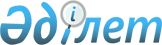 О внесении дополнений в постановление Правительства Республики Казахстан от 8 декабря 2015 года № 972 "О реализации Закона Республики Казахстан "О республиканском бюджете на 2016 - 2018 годы"Постановление Правительства Республики Казахстан от 9 июня 2016 года № 343      Вводится в действие с 1 января 2016 года.      Правительство Республики Казахстан ПОСТАНОВЛЯЕТ:



      1. Внести в постановление Правительства Республики Казахстан от 8 декабря 2015 года № 972 «О реализации Закона Республики Казахстан «О республиканском бюджете на 2016 – 2018 годы» следующие дополнения:



      приложение 42 к указанному постановлению:



      дополнить строками, порядковые номера 6-1, 6-2, 6-3, 6-4, 6-5, 6-6, следующего содержания:

      «                                                            »;



      дополнить строкой, порядковый номер 22-1, следующего содержания:

      «                                                               ».



      2. Настоящее постановление вводится в действие с 1 января 2016 года.      Премьер-Министр

      Республики Казахстан                      К. Масимов
					© 2012. РГП на ПХВ «Институт законодательства и правовой информации Республики Казахстан» Министерства юстиции Республики Казахстан
				6-1Услуги по разработке и внедрению образовательных программРазработка образовательных программ на основе международного опыта по специальностям технического и профессионального образования (далее - ТиПО) и внедрение образовательных программ в образовательную деятельность учебных заведений НАО «Холдинг «Кәсіпқор» и 10 колледжей согласно Плана мероприятий по реализации «Плана нации - 100 шагов», а также внедрение в другие учебные заведения ТиПО по востребованным специальностям ТиПО. Внедрение образовательных программ, разработанных НАО «Холдинг «Кәсіпқор» в 2012-2015 годы в учебные заведения ТиПО республикиМинистерство образования и науки Республики КазахстанНАО «Холдинг «Кәсіпқор»203 «Обеспечение кадрами с техническим и профессиональным образованием», 110 «Услуги по развитию системы технического и профессионального образования на основе международного опыта»313 5996-2Организация и методологическое сопровождение курса обучения в учебных заведениях ТиПО, входящих в сеть НАО «Холдинг «Кәсіпқор»Организация и методологическое сопровождение курса обучения студентов в высшей технической школе ApecPetrotechnic согласно лучшей мировой практике совместно со стратегическими партнерами для удовлетворения потребностей экономики в высококвалифицированных кадрахМинистерство образования и науки Республики КазахстанНАО «Холдинг «Кәсіпқор»203 «Обеспечение кадрами с техническим и профессиональным образованием», 110 «Услуги по развитию системы технического и профессионального образования на основе международного опыта»3 962 8376-3Услуги по актуализации действующих типовых учебных планов и образовательных программАктуализация действующих типовых учебных планов и образовательных программ посредством приведения содержания ТиПО современным требованиям работодателей с целью устранения разрыва между спросом и предложением в квалифицированных кадрах на рынке труда, согласно требований изложенных в новой редакции Закона Республики Казахстан «Об образовании» и  постановлению Правительства Республики Казахстан от 25 апреля 2015 года № 327 «О внесении изменений и дополнений в постановление Правительства Республики Казахстан от 23 августа 2012 года № 1080 «Об утверждении государственных общеобязательных стандартов образования соответствующих уровней образования»»Министерство образования и науки Республики КазахстанНАО «Холдинг «Кәсіпқор»203 «Обеспечение кадрами с техническим и профессиональным образованием», 110 «Услуги по развитию системы технического и профессионального образования на основе международного опыта»188 8836-4Информационно-аналитическое сопровождение деятельности Министерства образования и науки Республики Казахстан в процессе модернизации ТиПО: внедрение прикладного бакалавриатаРазработка рекомендаций по внедрению программ прикладного бакалавриата для обеспечения интеграции профессиональных программ ВУЗа и колледжа, обеспечивающих теоретическую подготовку и овладение практическими навыками работы на производствеМинистерство образования и науки Республики КазахстанНАО «Холдинг «Кәсіпқор»203 «Обеспечение кадрами с техническим и профессиональным образованием», 110 «Услуги по развитию системы технического и профессионального образования на основе международного опыта»50 0136-5Организация и проведение конкурсов профмастерства на международном уровне с учетом требований организации WorldSkillsОрганизация и проведение Национальным оператором национального чемпионата WorldSkills Казахстан для участия национальной сборной Казахстана в международном чемпионате WorldSkillsEurope г. Гетеборг, Швеция, оплата ежегодного членского взноса международной ассоциации WorldSkillsInternationalМинистерство образования и науки Республики КазахстанНАО «Холдинг «Кәсіпқор»203 «Обеспечение кадрами с техническим и профессиональным образованием», 110 «Услуги по развитию системы технического и профессионального образования на основе международного опыта»121 2586-6Услуги по переводу и адаптированию зарубежных учебников и учебно-методологической литературы для системы ТиПООрганизация перевода зарубежных учебников и учебно-методологической литературы с целью создания условий для укомплектования библиотек колледжей республикиМинистерство образования и науки Республики КазахстанНАО «Холдинг «Кәсіпқор»203 «Обеспечение кадрами с техническим и профессиональным образованием», 110 «Услуги по развитию системы технического и профессионального образования на основе международного опыта»317 27522-1Организация и проведение курсов повышения квалификации инженерно-педагогических работников и руководителей организаций ТиПО по международным требованиямПовышение квалификации инженерно-педагогических работников и руководителей организаций ТиПО на основе инновационных подходов формирования педагога новой формацииМинистерство образования и науки Республики КазахстанНАО «Холдинг «Кәсіпқор»223 «Повышение квалификации и переподготовка кадров государственных организаций технического и профессионального образования»288 897